Информацияпо вопросу организации и проведения добровольного тестирования обучающихся на употребление наркотических и психоактивных веществВ соответствии со Стратегией государственной антинаркотической политики Российской Федерации  до 2020 г., утвержденной указом Президента Российской Федерации № 690 от 09.06.2010 г., законом Ставропольского края № 33 - кз от 12.04.2011 г. «О профилактике наркомании, токсикомании в Ставропольском крае», приказом управления образования администрации города Ставрополя, с целью совершенствования работ с несовершеннолетними  и раннего выявления незаконного потребления наркотиков,   в школе проводиться работа по организации добровольного тестирования обучающихся с 14 до 17 лет на употребление наркотических и психоактивных веществ согласно графику.  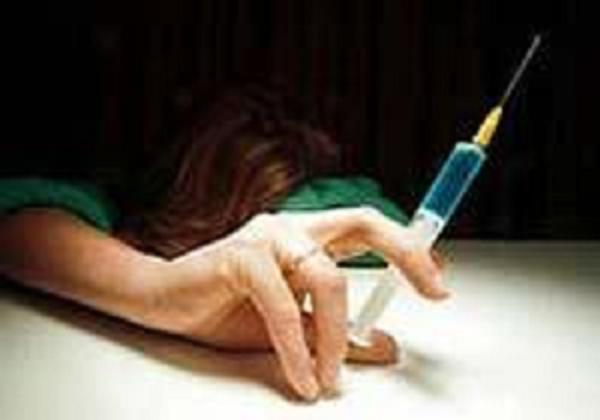 